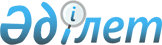 Отырар аудандық мәслихатының 2013 жылғы 20 желтоқсандағы № 21/121-V "2014-2016 жылдарға арналған аудан бюджеті туралы" шешіміне өзгерістер енгізу туралы
					
			Күшін жойған
			
			
		
					Оңтүстік Қазақстан облысы Отырар аудандық мәслихатының 2014 жылғы 18 сәуірдегі № 25/152-V шешімі. Оңтүстік Қазақстан облысының Әділет департаментінде 2014 жылғы 23 сәуірде № 2619 болып тіркелді. Қолданылу мерзімінің аяқталуына байланысты күші жойылды - (Оңтүстік Қазақстан облысы Отырар аудандық мәслихатының 2015 жылғы 8 қаңтардағы № 5 хатымен)      Ескерту. Қолданылу мерзімінің аяқталуына байланысты күші жойылды - (Оңтүстік Қазақстан облысы Отырар аудандық мәслихатының 08.01.2015 № 5 хатымен).      РҚАО-ның ескертпесі.

      Құжаттың мәтінінде түпнұсқаның пунктуациясы мен орфографиясы сақталған.

      Қазақстан Республикасының 2008 жылғы 4 желтоқсандағы Бюджет кодексінің 109-бабының 5-тармағына, «Қазақстан Республикасындағы жергілікті мемлекеттік басқару және өзін-өзі басқару туралы» Қазақстан Республикасының 2001 жылғы 23 қаңтардағы Заңының 6 бабының 1 тармағының 1) тармақшасына және Оңтүстік Қазақстан облыстық мәслихатының 2014 жылғы 15 сәуірдегі № 26/209-V «Оңтүстік Қазақстан облыстық мәслихатының 2013 жылғы 10 желтоқсандағы № 21/172-V «2014-2016 жылдарға арналған облыстық бюджет туралы» шешіміне өзгерістер мен толықтырулар енгізу туралы» Нормативтік құқықтық актілерді мемлекеттік тіркеу тізілімінде № 2608 тіркелген шешіміне сәйкес, Отырар аудандық мәслихаты ШЕШІМ ҚАБЫЛДАДЫ:



      1. Отырар аудандық мәслихатының 2013 жылғы 20 желтоқсандағы № 21/121-V «2014-2016 жылдарға арналған аудан бюджеті туралы» (Нормативтік құқықтық актілерді мемлекеттік тіркеу тізілімінде № 2481 нөмірімен тіркелген, 2014 жылғы 16 қаңтардағы «Отырар алқабы» газетінде жарияланған) шешіміне мынадай өзгерістер енгізілсін:



      1-тармақ жаңа редакцияда жазылсын:

      «1. Отырар ауданының 2014-2016 жылдарға арналған аудан бюджеті тиісінше 1, 2 және 3-қосымшаларға сәйкес, оның ішінде 2014 жылға мынадай көлемде бекітілсін:

      1) кірістер – 6 083 772 мың теңге, оның ішінде:

      салықтық түсімдер – 751 213 мың теңге;

      салықтық емес түсімдер – 2 402 мың теңге;

      негізгі капиталды сатудан түсетін түсімдер – 3 780 мың теңге;

      трансферттер түсімі – 5 326 377 мың теңге;

      2) шығындар – 6 180 163 мың теңге;

      3) таза бюджеттік кредиттеу – - 8 516 мың теңге, оның ішінде:

      бюджеттік кредиттер – 13 890 мың теңге;

      бюджеттік кредиттерді өтеу – 22 406 мың теңге;

      4) қаржы активтерімен операциялар бойынша сальдо – 0 теңге:

      5) бюджет тапшылығы (профициті) - - 87 875 мың теңге;

      6) бюджет тапшылығын қаржыландыру (профицитiн пайдалану) – 87 875 мың теңге, оның ішінде:

      қарыздар түсімі – 13 890 мың теңге;

      қарыздарды өтеу – 2 662 мың теңге;

      бюджет қаражатының пайдаланылатын қалдықтары – 76 647 мың теңге.».



      Аталған шешімнің 1, 4, 6 қосымшалары осы шешімнің 1, 2, 3 қосымшаларына сәйкес жаңа редакцияда жазылсын.



      2. Осы шешім 2014 жылдың 1 қаңтарынан бастап қолданысқа енгізледі.      Отырар аудандық мәслихат

      сессиясының төрағасы:                      Е.Ибрагим      Отырар аудандық мәслихатының хатшысы:      Б.Зұлпыхаров

Отырар аудан мәслихатының

18 сәуір 2014 жылғы

№ 25/152-V шешіміне

1 қосымшаОтырар аудан мәслихатының

20 желтоқсан 2013 жылғы

№ 21/121-V шешіміне

1 қосымша 2014 жылға арналған аудан бюджеті

Отырар аудан мәслихатының

18 сәуір 2014 жылғы

№ 25/152-V шешіміне

2 қосымшаОтырар аудан мәслихатының

20 желтоқсан 2013 жылғы

№ 21/121-V шешіміне

4 қосымша Бюджеттiк инвестициялық жобаларды (бағдарламаларды) іске асыруға бағытталған бюджеттiк бағдарламалар бөлiнiсiнде 2014-2016 жылдарға арналған аудандық бюджеттiк даму бағдарламаларының тiзбесi      

Отырар аудан мәслихатының

18 сәуір 2014 жылғы

№ 25/152-V шешіміне

3 қосымшаОтырар аудан мәслихатының

20 желтоқсан 2013 жылғы

№ 21/121-V шешіміне

6 қосымша 2014 жылға арналған әрбір ауылдық округтердің бюджеттік бағдарламаларының тізбесі      
					© 2012. Қазақстан Республикасы Әділет министрлігінің «Қазақстан Республикасының Заңнама және құқықтық ақпарат институты» ШЖҚ РМК
				СанатыСанатыСанатыА т а у ысомасы, мың теңгеСыныбыСыныбыСыныбысомасы, мың теңгеІшкі сыныбыІшкі сыныбысомасы, мың теңге1. К І Р І С Т Е Р6 083 7721Салықтық түсімдер 751 213 01Табыс салығы378 799 2Жеке табыс салығы378 799 03Әлеуметтік салық195 781 1Әлеуметтік салық195 781 04Меншікке салынатын салықтар157 263 1Мүлiкке салынатын салықтар111 115 3Жер салығы6 802 4Көлiк құралдарына салынатын салық36 944 5Бірыңғай жер салығы2 402 05Тауарларға, жұмыстарға және қызметтерге салынатын iшкi салықтар14 498 2Акциздер1 621 3Табиғи және басқа ресурстарды пайдаланғаны үшiн түсетiн түсiмдер5 910 4Кәсiпкерлiк және кәсiби қызметтi жүргiзгенi үшiн алынатын алымдар6 834 5Құмар ойын бизнеске салық133 08Заңдық мәнді іс-әрекеттерді жасағаны және (немесе) оған уәкілеттігі бар мемлекеттік органдар немесе лауазымды адамдар құжаттар бергені үшін алынатын міндетті төлемдер4 872 1Мемлекеттік баж4 872 2Салықтық емес түсiмдер2 402 01Мемлекет меншігінен түсетін түсімдер998 1Мемлекеттiк кәсiпорындардың таза кiрiсi бөлiгiнiң түсiмдерi109 5Мемлекет меншігіндегі мүлікті жалға беруден түсетін кірістер889 06Басқа да салықтық емес түсiмдер1 404 1Басқа да салықтық емес түсiмдер1 404 3Негізгі капиталды сатудан түсетін түсімдер3 780 03Жердi және материалдық емес активтердi сату3 780 1Жерді сату3 780 4Трансферттер түсімі5 326 37702Мемлекеттiк басқарудың жоғары тұрған органдарынан түсетiн трансферттер5 326 377 2Облыстық бюджеттен түсетiн трансферттер5 326 377Функционалдық топФункционалдық топФункционалдық топФункционалдық топФункционалдық топсомасы, мың теңгеКіші функцияКіші функцияКіші функцияКіші функциясомасы, мың теңгеБюджеттік бағдарламалардың әкiмшiсiБюджеттік бағдарламалардың әкiмшiсiБюджеттік бағдарламалардың әкiмшiсiсомасы, мың теңгеБағдарламаБағдарламасомасы, мың теңгеАтауысомасы, мың теңге2. Шығындар618016301Жалпы сипаттағы мемлекеттiк қызметтер 3854461Мемлекеттiк басқарудың жалпы функцияларын орындайтын өкiлдi, атқарушы және басқа органдар351415112Аудан (облыстық маңызы бар қала) мәслихатының аппараты17610001Аудан (облыстық маңызы бар қала) мәслихатының қызметін қамтамасыз ету жөніндегі қызметтер17490003Мемлекеттік органдардың күрделі шығыстары120122Аудан (облыстық маңызы бар қала) әкімінің аппараты123798001Аудан (облыстық маңызы бар қала) әкімінің қызметін қамтамасыз ету жөніндегі қызметтер78326002Ақпараттық жүйелер құру30512003Мемлекеттік органдардың күрделі шығыстары14900009Ведомстволық бағыныстағы мемлекеттік мекемелерінің және ұйымдарының күрделі шығыстары60123Қаладағы аудан, аудандық маңызы бар қала, кент, ауыл (село), ауылдық (селолық) округ әкімінің аппараты210007001Қаладағы аудан, аудандық маңызы бар қаланың, кент, ауыл (село), ауылдық (селолық) округ әкімінің қызметін қамтамасыз ету жөніндегі қызметтер200857022Мемлекеттік органдардың күрделі шығыстары7050032Ведомстволық бағыныстағы мемлекеттік мекемелерінің және ұйымдарының күрделі шығыстары21002Қаржылық қызмет1140459Ауданның (облыстық маңызы бар қаланың) экономика және қаржы бөлімі1140003Салық салу мақсатында мүлікті бағалауды жүргізу600011Коммуналдық меншікке түскен мүлікті есепке алу, сақтау, бағалау және сату5409Жалпы сипаттағы өзге де мемлекеттік қызметтер32891459Ауданның (облыстық маңызы бар қаланың) экономика және қаржы бөлімі29891001Ауданның (облыстық маңызы бар қаланың) экономикалық саясаттын қалыптастыру мен дамыту, мемлекеттік жоспарлау, бюджеттік атқару және коммуналдық меншігін басқару саласындағы мемлекеттік саясатты іске асыру жөніндегі қызметтер29051015Мемлекеттік органдардың күрделі шығыстары840472Ауданның (облыстық маңызы бар қаланың) құрылыс, сәулет және қала құрылысы бөлімі3000040Мемлекеттік органдардың объектілерін дамыту300002Қорғаныс281851Әскери мұқтаждар6685122Аудан (облыстық маңызы бар қала) әкімінің аппараты6685005Жалпыға бірдей әскери міндетті атқару шеңберіндегі іс-шаралар66852Төтенше жағдайлар жөнiндегi жұмыстарды ұйымдастыру21500122Аудан (облыстық маңызы бар қала) әкімінің аппараты21500006Аудан (облыстық маңызы бар қала) ауқымындағы төтенше жағдайлардың алдын алу және оларды жою21000007Аудандық (қалалық) ауқымдағы дала өрттерінің, сондай-ақ мемлекеттік өртке қарсы қызмет органдары құрылмаған елдi мекендерде өрттердің алдын алу және оларды сөндіру жөніндегі іс-шаралар50004Бiлiм беру39957671Мектепке дейiнгi тәрбие және оқыту502771123Қаладағы аудан, аудандық маңызы бар қала, кент, ауыл (село), ауылдық (селолық) округ әкімінің аппараты481128004Мектепке дейінгі тәрбие мен оқыту ұйымдарының қызметін қамтамасыз ету175994041Мектепке дейінгі білім беру ұйымдарында мемлекеттік білім беру тапсырыстарын іске асыру305134464Ауданның (облыстық маңызы бар қаланың) білім беру бөлімі21643040Мектепке дейінгі білім беру ұйымдарында мемлекеттік білім беру тапсырыстарын іске асыру216432Бастауыш, негізгі орта және жалпы орта білім беру3041213464Ауданның (облыстық маңызы бар қаланың) білім беру бөлімі3041213003Жалпы білім беру2977700006Балаларға қосымша білім беру 635139Бiлiм беру саласындағы өзге де қызметтер451783464Ауданның (облыстық маңызы бар қаланың) білім бөлімі200378001Жергілікті деңгейде білім беру саласындағы мемлекеттік саясатты іске асыру жөніндегі қызметтер10193005Ауданның (областык маңызы бар қаланың) мемлекеттік білім беру мекемелер үшін оқулықтар мен оқу-әдiстемелiк кешендерді сатып алу және жеткізу32701012Мемлекеттік органның күрделі шығыстары2481015Республикалық бюджеттен берілетін трансферттер есебінен жетім баланы (жетім балаларды) және ата-аналарының қамқорынсыз қалған баланы (балаларды) күтіп-ұстауға асыраушыларына ай сайынғы ақшалай қаражат төлемдері8025067Ведомстволық бағыныстағы мемлекеттік мекемелерінің және ұйымдарының күрделі шығыстары146978472Ауданның (облыстық маңызы бар қаланың) құрылыс, сәулет және қала құрылысы бөлімі251405037Білім беру объектілерін салу және реконструкциялау25140506Әлеуметтiк көмек және әлеуметтiк қамсыздандыру2526372Әлеуметтiк көмек221136451Ауданның (облыстық маңызы бар қаланың) жұмыспен қамту және әлеуметтік бағдарламалар бөлімі221136002Еңбекпен қамту бағдарламасы9782004Ауылдық жерлерде тұратын денсаулық сақтау, білім беру, әлеуметтік қамтамасыз ету, мәдениет және спорт мамандарына отын сатып алуға Қазақстан Республикасының заңнамасына сәйкес әлеуметтік көмек көрсету3000005Мемлекеттік атаулы әлеуметтік көмек 4308006Тұрғын үй көмегі915007Жергілікті уәкілетті органдардың шешімі бойынша азаматтардың жекелеген топтарына әлеуметтік көмек29682010Үйден тәрбиеленіп оқытылатын мүгедек балаларды материалдық қамтамасыз ету1933014Мұқтаж азаматтарға үйде әлеуметтiк көмек көрсету3748201618 жасқа дейінгі балаларға мемлекеттік жәрдемақылар115605017Мүгедектерді оңалту жеке бағдарламасына сәйкес, мұқтаж мүгедектерді міндетті гигиеналық құралдармен қамтамасыз етуге, және ымдау тілі мамандарының, жеке көмекшілердің қызмет көрсету184299Әлеуметтiк көмек және әлеуметтiк қамтамасыз ету салаларындағы өзге де қызметтер31501451Ауданның (облыстық маңызы бар қаланың) жұмыспен қамту және әлеуметтік бағдарламалар бөлімі31501001Жергілікті деңгейде халық үшін әлеуметтік бағдарламаларды жұмыспен қамтуды қамтамасыз етуді іске асыру саласындағы мемлекеттік саясатты іске асыру жөніндегі қызметтер 28881011Жәрдемақыларды және басқа да әлеуметтік төлемдерді есептеу, төлеу мен жеткізу бойынша қызметтерге ақы төлеу1800021Мемлекеттік органдардың күрделі шығыстары380067Ведомстволық бағыныстағы мемлекеттік мекемелерінің және ұйымдарының күрделі шығыстары44007Тұрғын үй-коммуналдық шаруашылық5815341Тұрғын үй шаруашылығы508129458Ауданның (облыстық маңызы бар қаланың) тұрғын үй-коммуналдық шаруашылығы, жолаушылар көлігі және автомобиль жолдары бөлімі1000003Мемлекеттік тұрғын үй қорының сақтаулуын үйымдастыру1000464Ауданның (облыстық маңызы бар қаланың) білім бөлімі17456026Жұмыспен қамту-2020 бағдарламасы бойынша ауылдық елді мекендерді дамыту шеңберінде объектілерді жөндеу17456472Ауданның (облыстық маңызы бар қаланың) құрылыс, сәулет және қала құрылысы бөлімі489673003Мемлекеттік коммуналдық тұрғын үй қорының тұрғын үй құрылысы және (немесе) сатып алу17073004Инженерлік коммуникациялық инфрақұрылымды жобалау, дамыту, жайластыру және (немесе) сатып алу 4726002Коммуналдық шаруашылық21080458Ауданның (облыстық маңызы бар қаланың) тұрғын үй-коммуналдық шаруашылығы, жолаушылар көлігі және автомобиль жолдары бөлімі21080012Сумен жабдықтау және су бөлу жүйесінің қызмет етуі 4080029Сумен жабдықтау жүйесін дамыту170003Елді-мекендерді көркейту52325123Қаладағы аудан, аудандық маңызы бар қала, кент, ауыл (село), ауылдық (селолық) округ әкімінің аппараты150008Елді мекендерде көшелерді жарықтандыру150458Ауданның (облыстық маңызы бар қаланың) тұрғын үй-коммуналдық шаруашылығы, жолаушылар көлігі және автомобиль жолдары бөлімі52175015Елдi мекендердегі көшелердi жарықтандыру8457016Елдi мекендердiң санитариясын қамтамасыз ету1000018Елдi мекендердi абаттандыру және көгалдандыру4271808Мәдениет, спорт, туризм және ақпараттық кеңістiк3485201Мәдениет саласындағы қызмет102242455Ауданның (облыстық маңызы бар қаланың) мәдениет және тілдерді дамыту бөлімі67507003Мәдени-демалыс жұмысын қолдау67507472Ауданның (облыстық маңызы бар қаланың) құрылыс, сәулет және қала құрылысы бөлімі34735011Мәдениет объектілерін дамыту347352Спорт127388465Ауданның (облыстық маңызы бар қаланың) Дене шынықтыру және спорт бөлімі118388001Жергілікті деңгейде дене шынықтыру және спорт саласындағы мемлекеттік саясатты іске асыру жөніндегі қызметтер8370004Мемлекеттік органның күрделі шығыстары220005Ұлттық және бұқаралық спорт түрлерін дамыту108048006Аудандық (облыстық маңызы бар қалалық) деңгейде спорттық жарыстар өткiзу1000032Ведомстволық бағыныстағы мемлекеттік мекемелерінің және ұйымдарының күрделі шығыстары750472Ауданның (облыстық маңызы бар қаланың) құрылыс, сәулет және қала құрылысы бөлімі9000008Спорт объектілерін дамыту90003Ақпараттық кеңiстiк76292455Ауданның (облыстық маңызы бар қаланың) мәдениет және тілдерді дамыту бөлімі65537006Аудандық (қалалық) кiтапханалардың жұмыс iстеуi56920007Мемлекеттік тілді және Қазақстан халықтарының басқа да тілдерін дамыту8617456Ауданның (облыстық маңызы бар қаланың) ішкі саясат бөлімі10755002Газеттер мен журналдар арқылы мемлекеттік ақпараттық саясат жүргізу жөніндегі қызметтер9555005Телерадио хабарларын тарату арқылы мемлекеттік ақпараттық саясатты жүргізу жөніндегі қызметтер12009Мәдениет, спорт, туризм және ақпараттық кеңiстiктi ұйымдастыру жөнiндегi өзге де қызметтер42598455Ауданның (облыстық маңызы бар қаланың) мәдениет және тілдерді дамыту бөлімі11697001Жергілікті деңгейде тілдерді және мәдениетті дамыту саласындағы мемлекеттік саясатты іске асыру жөніндегі қызметтер8697010Мемлекеттік органдардың күрделі шығыстары100032Ведомстволық бағыныстағы мемлекеттік мекемелерінің және ұйымдарының күрделі шығыстары2900456Ауданның (облыстық маңызы бар қаланың) ішкі саясат бөлімі30901001Жергілікті деңгейде ақпарат, мемлекеттілікті нығайту және азаматтардың әлеуметтік сенімділігін қалыптастыру саласында мемлекеттік саясатты іске асыру жөніндегі қызметтер9002003Жастар саясаты саласындағы өңірлік бағдарламаларды iске асыру19129006Мемлекеттік органдардың күрделі шығыстары320032Ведомстволық бағыныстағы мемлекеттік мекемелерінің және ұйымдарының күрделі шығыстары245010Ауыл, су, орман, балық шаруашылығы, ерекше қорғалатын табиғи аумақтар, қоршаған ортаны және жануарлар дүниесін қорғау, жер қатынастары2529751Ауыл шаруашылығы127827472Ауданның (облыстық маңызы бар қаланың) құрылыс, сәулет және қала құрылысы бөлімі43614010Ауыл шаруашылығы объектілерін дамыту43614473Ауданның (облыстық маңызы бар қаланың) ветеринария бөлімі44972001Жергілікті деңгейде ветеринария саласындағы мемлекеттік саясатты іске асыру жөніндегі қызметтер11343003Мемлекеттік органның күрделі шығыстары350005Мал көмінділерінің (биотермиялық шұңқырлардың) жұмыс істеуін қамтамасыз ету3210006Ауру жануарларды санитарлық союды ұйымдастыру6236007Қаңғыбас иттер мен мысықтарды аулауды және жоюды ұйымдастыру1100008Алып қойылатын және жойылатын ауру жануарлардың, жануарлардан алынатын өнімдер мен шикізаттың құнын иелеріне өтеу6385009Жануарларды энзоотиялық аурулары бойынша ветеринариялық іс-шараларды жүргізу14948010Ауыл шаруашылығы жануарларын бірдейлендіру жөніндегі іс-шараларды жүргізу1400498Ауданның (облыстық маңызы бар қаланың) жер қатынастары және ауыл шаруашылығы бөлімі39241001Жергілікті деңгейде жер қатынастары және ауыл шаруашылығы саласындағы мемлекеттік саясатты іске асыру жөніндегі қызметтер34130003Мемлекеттік органның күрделі шығыстары770099Мамандарға әлеуметтік қолдау көрсету жөніндегі шараларды іске асыру43416Жер қатынастары4000498Ауданның (облыстық маңызы бар қаланың) жер қатынастары және ауыл шаруашылығы бөлімі4000011Аудандар, облыстық маңызы бар, аудандық маңызы бар қалалардың, ауылдық округтердiң, кенттердің, ауылдардың шекарасын белгiлеу кезiнде жүргiзiлетiн жерге орналастыру400009Ауыл, су, орман, балық шаруашылығы және қоршаған ортаны қорғау мен жер қатынастары саласындағы өзге де қызметтер121148473Ауданның (облыстық маңызы бар қаланың) ветеринария бөлімі121148011Эпизоотияға қарсы іс-шаралар жүргізу12114811Өнеркәсіп, сәулет, қала құрылысы және құрылыс қызметі232082Сәулет, қала құрылысы және құрылыс қызметі23208472Ауданның (облыстық маңызы бар қаланың) құрылыс, сәулет және қала құрылысы бөлімі23208001Жергiлiктi деңгейде құрылыс, сәулет және қала құрылысы саласындағы мемлекеттiк саясатты iске асыру жөнiндегi қызметтер20528015Мемлекеттік органдардың күрделі шығыстары268012Көлiк және коммуникация851621Автомобиль көлiгi85162458Ауданның (облыстық маңызы бар қаланың) тұрғын үй-коммуналдық шаруашылығы, жолаушылар көлігі және автомобиль жолдары бөлімі85162023Автомобиль жолдарының жұмыс істеуін қамтамасыз ету8516213Басқалар2180373Кәсiпкерлiк қызметтi қолдау және бәсекелестікті қорғау10887469Ауданның (облыстың маңызы бар қаланың) кәсіпкерлік бөлімі10887001Жергілікті деңгейде кәсіпкерлік пен өнеркәсіпті дамыту саласындағы мемлекеттік саясатты іске асыру жөніндегі қызметтер8896004Мемлекеттік органдардың күрделі шығыстары19919Басқалар207150458Ауданның (облыстық маңызы бар қаланың) тұрғын үй-коммуналдық шаруашылығы, жолаушылар көлігі және автомобиль жолдары бөлімі125253001Жергілікті деңгейде тұрғын үй-коммуналдық шаруашылығы, жолаушылар көлігі және автомобиль жолдары саласындағы мемлекеттік саясатты іске асыру жөніндегі қызметтер21356040«Өңірлерді дамыту» бағдарламасы шеңберінде өңірлерді экономикалық дамытуға жәрдемдесу бойынша шараларды іске асыру54397065Заңды тұлғалардың жарғылық капиталын қалыптастыру немесе ұлғайту49500459Ауданның (облыстық маңызы бар қаланың) экономика және қаржы бөлімі19147008Жергілікті бюджеттік инвестициялық жобалардың техникалық-экономикалық негіздемелерін және концессиялық жобалардың конкурстық құжаттамаларын әзірлеу немесе түзету, сондай-ақ қажетті сараптамаларын жүргізу, концессиялық жобаларды консультативтік сүйемелдеу4000012Ауданның (облыстық маңызы бар қаланың) жергілікті атқарушы органының резерві 15147498Ауданның (облыстық маңызы бар қаланың) жер қатынастары және ауыл шаруашылығы бөлімі62750065Заңды тұлғалардың жарғылық капиталын қалыптастыру немесе ұлғайту6275014Борышқа қызмет көрсету41Борышқа қызмет көрсету4459Ауданның (облыстық маңызы бар қаланың) экономика және қаржы бөлімі4021415Трансферттер868801Трансферттер8688459Ауданның (облыстық маңызы бар қаланың) экономика және қаржы бөлімі8688006Нысаналы пайдаланылмаған (толық пайдаланылмаған) трансферттерді қайтару86883. Таза бюджеттік кредиттеу-8516Функционалдық топФункционалдық топФункционалдық топФункционалдық топФункционалдық топсомасы, мың теңгеКіші функцияКіші функцияКіші функцияКіші функциясомасы, мың теңгеБюджеттік бағдарламалардың әкiмшiсiБюджеттік бағдарламалардың әкiмшiсiБюджеттік бағдарламалардың әкiмшiсiсомасы, мың теңгеБағдарламаБағдарламасомасы, мың теңгеАтауысомасы, мың теңгеБюджеттік кредиттер1389010Ауыл, су, орман, балық шаруашылығы, ерекше қорғалатын табиғи аумақтар, қоршаған ортаны және жануарлар дүниесін қорғау, жер қатынастары138901Ауыл шаруашылығы13890498Ауданның (облыстық маңызы бар қаланың) кәсіпкерлік және ауыл шаруашылық бөлімі13890004Ауылдық елді мекендердің әлеуметтік саласының мамандарын әлеуметтік қолдау шараларын іске асыру үшін бюджеттік кредиттер13890Республикалық бюджеттен берілетін кредиттер есебінен13890СанатыСанатыСанатысомасы, мың теңгеСыныбыСыныбыСыныбысомасы, мың теңгеІшкі сыныбыІшкі сыныбыІшкі сыныбысомасы, мың теңгеЕрекшелігіЕрекшелігісомасы, мың теңгеАтауысомасы, мың теңгеБюджеттік кредиттерді өтеу2240605Бюджеттік кредиттерді өтеу2240601Бюджеттік кредиттерді өтеу22406001Мемлекеттік бюджеттен берілетін бюджеттік кредиттерді өтеу22406006Қарыз алушы банктерге жергілікті бюджеттен берілген бюджеттік кредиттерді өтеу19744013Жеке тұлғаларға жергілікті бюджеттен берілген бюджеттік кредиттерді өтеу2662СанатыСанатыСанатысомасы, мың теңгеСыныбыСыныбыСыныбысомасы, мың теңгеІшкі сыныбыІшкі сыныбыІшкі сыныбысомасы, мың теңгеЕрекшелігіЕрекшелігісомасы, мың теңгеАтауысомасы, мың теңге4. Қаржы активтерімен операциялар бойынша сальдо05. Бюджет тапшылығы (профициті)-878756. Бюджет тапшылығын қаржыландыру (профициттін пайдалану)87875Қарыздар түсімі138907Қарыздар түсімі1389001Мемлекеттік ішкі қарыздар 138902Қарыз алу келісім-шарттары138903Ауданның (облыстық маңызы бар қаланың) жергілікті атқарушы органы алатын қарыздар13890Функционалдық топФункционалдық топФункционалдық топФункционалдық топФункционалдық топсомасы, мың теңгеКіші функцияКіші функцияКіші функцияКіші функциясомасы, мың теңгеБюджеттік бағдарламалардың әкiмшiсiБюджеттік бағдарламалардың әкiмшiсiБюджеттік бағдарламалардың әкiмшiсiсомасы, мың теңгеБағдарламаБағдарламасомасы, мың теңгеАтауысомасы, мың теңгеҚарыздарды өтеу266216Қарыздарды өтеу266201Қарыздарды өтеу2662459Ауданның (облыстық маңызы бар қаланың) экономика және қаржы бөлімі2662005Жергілікті атқарушы органның жоғары тұрған бюджет алдындағы борышын өтеу2662Функционалдық топФункционалдық топФункционалдық топФункционалдық топФункционалдық топсомасы мың теңгеКіші функцияКіші функцияКіші функцияКіші функциясомасы мың теңгеБюджеттік бағдарламалардың әкiмшiсiБюджеттік бағдарламалардың әкiмшiсiБюджеттік бағдарламалардың әкiмшiсiсомасы мың теңгеБағдарламаБағдарламасомасы мың теңгеАтауысомасы мың теңге8Бюджет қаражаттарының пайдаланылатын қалдықтары766471Бюджет қаражаттарының қалдықтары766471Бюджет қаражатының бос қалдықтары766471Бюджет қаражатының бос қалдықтары76647Функционалдық топФункционалдық топФункционалдық топФункционалдық топФункционалдық топ2014 жыл сомасы, мың теңге2015 жыл сомасы, мың теңге2016 жыл сомасы, мың теңгеКіші функцияКіші функцияКіші функцияКіші функция2014 жыл сомасы, мың теңге2015 жыл сомасы, мың теңге2016 жыл сомасы, мың теңгеБюджеттік бағдарламалардың әкiмшiсiБюджеттік бағдарламалардың әкiмшiсiБюджеттік бағдарламалардың әкiмшiсi2014 жыл сомасы, мың теңге2015 жыл сомасы, мың теңге2016 жыл сомасы, мың теңгеБағдарламаБағдарлама2014 жыл сомасы, мың теңге2015 жыл сомасы, мың теңге2016 жыл сомасы, мың теңгеА т а у л а р ы2014 жыл сомасы, мың теңге2015 жыл сомасы, мың теңге2016 жыл сомасы, мың теңгеИнвестициялық жобалар96067765885039994201Жалпы сипаттағы мемлекеттiк қызметтер 3000009Жалпы сипаттағы өзге де мемлекеттік қызметтер300000472Ауданның (облыстық маңызы бар қаланың) құрылыс, сәулет және қала құрылысы бөлімі300000040Мемлекеттік органдардың объектілерін дамыту300004Бiлiм беру251405924931431139Бiлiм беру саласындағы өзге де қызметтер25140592493143113472Ауданның (облыстық маңызы бар қаланың) құрылыс, сәулет және қала құрылысы бөлімі25140592493143113037Білім беру объектілерін салу және реконструкциялау251405924931431137Тұрғын үй-коммуналдық шаруашылық5066734894471810081Тұрғын үй шаруашылығы4896734733470472Ауданның (облыстық маңызы бар қаланың) құрылыс, сәулет және қала құрылысы бөлімі4896734733470003Мемлекеттік коммуналдық тұрғын үй қорының тұрғын үй құрылысы және (немесе) сатып алу1707300004Инженерлік-коммуникациялық желілерін дамыту47260047334702Коммуналдық шаруашылық1700016100181008458Ауданның (облыстық маңызы бар қаланың) тұрғын үй-коммуналдық шаруашылығы, жолаушылар көлігі және автомобиль жолдары бөлімі1700016100181008029Сумен жабдықтау жүйесін дамыту17000161001810088Мәдениет, спорт, туризм және ақпараттық кеңістiк4373574770735311Мәдениет саласындағы қызмет347357477073531472Ауданның (облыстық маңызы бар қаланың) құрылыс, сәулет және қала құрылысы бөлімі347357477073531011Мәдениет объектілерін дамыту3473574770735312Спорт900000472Ауданның (облыстық маңызы бар қаланың) құрылыс, сәулет және қала құрылысы бөлімі900000008Cпорт және туризм объектілерін дамыту 9000009Отын-энергетика кешенi және жер қойнауын пайдалану0214022909Отын-энергетика кешені және жер қойнауын пайдалану саласындағы өзге де қызметтер021402290458Ауданның (облыстық маңызы бар қаланың) тұрғын үй-коммуналдық шаруашылығы, жолаушылар көлігі және автомобиль жолдары бөлімі021402290019Жылу-энергетикалық жүйені дамыту02140229010Ауыл, су, орман, балық шаруашылығы, ерекше қорғалатын табиғи аумақтар, қоршаған ортаны және жануарлар дүниесін қорғау, жер қатынастары43614001Ауыл шаруашылығы4361400472Ауданның (облыстық маңызы бар қаланың) құрылыс, сәулет және қала құрылысы бөлімі4361400010Ауыл шаруашылығы объектілерін дамыту436140013Басқалар112250009Басқалар11225000458Ауданның (облыстық маңызы бар қаланың) тұрғын үй-коммуналдық шаруашылығы, жолаушылар көлігі және автомобиль жолдары бөлімі4950000065Заңды тұлғалардың жарғылық капиталын қалыптастыру немесе ұлғайту4950000498Ауданның (облыстық маңызы бар қаланың) жер қатынастары және ауыл шаруашылығы бөлімі6275000065Заңды тұлғалардың жарғылық капиталын қалыптастыру немесе ұлғайту62750Функционалдық топФункционалдық топФункционалдық топФункционалдық топФункционалдық топсомасы, мың теңгеКіші функцияКіші функцияКіші функцияКіші функциясомасы, мың теңгеБюджеттік бағдарламалардың әкiмшiсiБюджеттік бағдарламалардың әкiмшiсiБюджеттік бағдарламалардың әкiмшiсiсомасы, мың теңгеБағдарламаБағдарламасомасы, мың теңгеАтауысомасы, мың теңгеШығындар691285Отырар ауданы бойынша ауыл округтерінің жиыны69128501Жалпы сипаттағы мемлекеттiк қызметтер 2100071Мемлекеттiк басқарудың жалпы функцияларын орындайтын өкiлдi, атқарушы және басқа органдар210007123Қаладағы аудан, аудандық маңызы бар қала, кент, ауыл (село), ауылдық (селолық) округ әкімінің аппараты210007001Қаладағы аудан, аудандық маңызы бар қаланың, кент, ауыл (село), ауылдық (селолық) округ әкімінің қызметін қамтамасыз ету жөніндегі қызметтер200857022Мемлекеттік органдардың күрделі шығыстары7050032Ведомстволық бағыныстағы мемлекеттік мекемелерінің және ұйымдарының күрделі шығыстары210004Бiлiм беру4811281Мектепке дейiнгi тәрбие және оқыту481128123Қаладағы аудан, аудандық маңызы бар қала, кент, ауыл (село), ауылдық (селолық) округ әкімінің аппараты481128004Мектепке дейінгі тәрбиелеу және оқыту ұйымдарын қолдау175994041Мектепке дейінгі білім беру ұйымдарында мемлекеттік білім беру тапсырыстарын іске асыру3051347Тұрғын үй-коммуналдық шаруашылық1503Елді-мекендерді көркейту150123Қаладағы аудан, аудандық маңызы бар қала, кент, ауыл (село), ауылдық (селолық) округ әкімінің аппараты150008Елді мекендерде көшелерді жарықтандыру150Отырар ауданы "Қарақоңыр" ауыл округі 5077401Жалпы сипаттағы мемлекеттiк қызметтер 164651Мемлекеттiк басқарудың жалпы функцияларын орындайтын өкiлдi, атқарушы және басқа органдар16465123Қаладағы аудан, аудандық маңызы бар қала, кент, ауыл (село), ауылдық (селолық) округ әкімінің аппараты16465001Қаладағы аудан, аудандық маңызы бар қаланың, кент, ауыл (село), ауылдық (селолық) округ әкімінің қызметін қамтамасыз ету жөніндегі қызметтер16125022Мемлекеттік органдардың күрделі шығыстары220032Ведомстволық бағыныстағы мемлекеттік мекемелерінің және ұйымдарының күрделі шығыстары12004Бiлiм беру341591Мектепке дейiнгi тәрбие және оқыту34159123Қаладағы аудан, аудандық маңызы бар қала, кент, ауыл (село), ауылдық (селолық) округ әкімінің аппараты34159004Мектепке дейінгі тәрбиелеу және оқыту ұйымдарын қолдау14684041Мектепке дейінгі білім беру ұйымдарында мемлекеттік білім беру тапсырыстарын іске асыру194757Тұрғын үй-коммуналдық шаруашылық1503Елді-мекендерді көркейту150123Қаладағы аудан, аудандық маңызы бар қала, кент, ауыл (село), ауылдық (селолық) округ әкімінің аппараты150008Елді мекендерде көшелерді жарықтандыру150Отырар ауданы "Аққұм" ауыл округі2626901Жалпы сипаттағы мемлекеттiк қызметтер 127101Мемлекеттiк басқарудың жалпы функцияларын орындайтын өкiлдi, атқарушы және басқа органдар12710123Қаладағы аудан, аудандық маңызы бар қала, кент, ауыл (село), ауылдық (селолық) округ әкімінің аппараты12710001Қаладағы аудан, аудандық маңызы бар қаланың, кент, ауыл (село), ауылдық (селолық) округ әкімінің қызметін қамтамасыз ету жөніндегі қызметтер12340022Мемлекеттік органдардың күрделі шығыстары250032Ведомстволық бағыныстағы мемлекеттік мекемелерінің және ұйымдарының күрделі шығыстары12004Бiлiм беру135591Мектепке дейiнгi тәрбие және оқыту13559123Қаладағы аудан, аудандық маңызы бар қала, кент, ауыл (село), ауылдық (селолық) округ әкімінің аппараты13559004Мектепке дейінгі тәрбиелеу және оқыту ұйымдарын қолдау9698041Мектепке дейінгі білім беру ұйымдарында мемлекеттік білім беру тапсырыстарын іске асыру3861Отырар ауданы "Көксарай" ауыл округі 5282601Жалпы сипаттағы мемлекеттiк қызметтер 193471Мемлекеттiк басқарудың жалпы функцияларын орындайтын өкiлдi, атқарушы және басқа органдар19347123Қаладағы аудан, аудандық маңызы бар қала, кент, ауыл (село), ауылдық (селолық) округ әкімінің аппараты19347001Қаладағы аудан, аудандық маңызы бар қаланың, кент, ауыл (село), ауылдық (селолық) округ әкімінің қызметін қамтамасыз ету жөніндегі қызметтер18887022Мемлекеттік органдардың күрделі шығыстары220032Ведомстволық бағыныстағы мемлекеттік мекемелерінің және ұйымдарының күрделі шығыстары24004Бiлiм беру334791Мектепке дейiнгi тәрбие және оқыту33479123Қаладағы аудан, аудандық маңызы бар қала, кент, ауыл (село), ауылдық (селолық) округ әкімінің аппараты33479004Мектепке дейінгі тәрбиелеу және оқыту ұйымдарын қолдау3546041Мектепке дейінгі білім беру ұйымдарында мемлекеттік білім беру тапсырыстарын іске асыру29933Отырар ауданы "Балтакөл" ауыл округі 3291401Жалпы сипаттағы мемлекеттiк қызметтер 155731Мемлекеттiк басқарудың жалпы функцияларын орындайтын өкiлдi, атқарушы және басқа органдар15573123Қаладағы аудан, аудандық маңызы бар қала, кент, ауыл (село), ауылдық (селолық) округ әкімінің аппараты15573001Қаладағы аудан, аудандық маңызы бар қаланың, кент, ауыл (село), ауылдық (селолық) округ әкімінің қызметін қамтамасыз ету жөніндегі қызметтер15233022Мемлекеттік органдардың күрделі шығыстары220032Ведомстволық бағыныстағы мемлекеттік мекемелерінің және ұйымдарының күрделі шығыстары12004Бiлiм беру173411Мектепке дейiнгi тәрбие және оқыту17341123Қаладағы аудан, аудандық маңызы бар қала, кент, ауыл (село), ауылдық (селолық) округ әкімінің аппараты17341004Мектепке дейінгі тәрбиелеу және оқыту ұйымдарын қолдау200041Мектепке дейінгі білім беру ұйымдарында мемлекеттік білім беру тапсырыстарын іске асыру17141Отырар ауданы "Талапты" ауыл округі 6574601Жалпы сипаттағы мемлекеттiк қызметтер 188581Мемлекеттiк басқарудың жалпы функцияларын орындайтын өкiлдi, атқарушы және басқа органдар18858123Қаладағы аудан, аудандық маңызы бар қала, кент, ауыл (село), ауылдық (селолық) округ әкімінің аппараты18858001Қаладағы аудан, аудандық маңызы бар қаланың, кент, ауыл (село), ауылдық (селолық) округ әкімінің қызметін қамтамасыз ету жөніндегі қызметтер18438022Мемлекеттік органдардың күрделі шығыстары300032Ведомстволық бағыныстағы мемлекеттік мекемелерінің және ұйымдарының күрделі шығыстары12004Бiлiм беру468881Мектепке дейiнгi тәрбие және оқыту46888123Қаладағы аудан, аудандық маңызы бар қала, кент, ауыл (село), ауылдық (селолық) округ әкімінің аппараты46888004Мектепке дейінгі тәрбиелеу және оқыту ұйымдарын қолдау5961041Мектепке дейінгі білім беру ұйымдарында мемлекеттік білім беру тапсырыстарын іске асыру40927Отырар ауданы "Шілік" ауыл округі 3246301Жалпы сипаттағы мемлекеттiк қызметтер 138031Мемлекеттiк басқарудың жалпы функцияларын орындайтын өкiлдi, атқарушы және басқа органдар13803123Қаладағы аудан, аудандық маңызы бар қала, кент, ауыл (село), ауылдық (селолық) округ әкімінің аппараты13803001Қаладағы аудан, аудандық маңызы бар қаланың, кент, ауыл (село), ауылдық (селолық) округ әкімінің қызметін қамтамасыз ету жөніндегі қызметтер13463022Мемлекеттік органдардың күрделі шығыстары220032Ведомстволық бағыныстағы мемлекеттік мекемелерінің және ұйымдарының күрделі шығыстары12004Бiлiм беру186601Мектепке дейiнгi тәрбие және оқыту18660123Қаладағы аудан, аудандық маңызы бар қала, кент, ауыл (село), ауылдық (селолық) округ әкімінің аппараты18660004Мектепке дейінгі тәрбиелеу және оқыту ұйымдарын қолдау12475041Мектепке дейінгі білім беру ұйымдарында мемлекеттік білім беру тапсырыстарын іске асыру6185Отырар ауданы "Шәуілдір" ауыл округі 20100201Жалпы сипаттағы мемлекеттiк қызметтер 213721Мемлекеттiк басқарудың жалпы функцияларын орындайтын өкiлдi, атқарушы және басқа органдар21372123Қаладағы аудан, аудандық маңызы бар қала, кент, ауыл (село), ауылдық (селолық) округ әкімінің аппараты21372001Қаладағы аудан, аудандық маңызы бар қаланың, кент, ауыл (село), ауылдық (селолық) округ әкімінің қызметін қамтамасыз ету жөніндегі қызметтер20212022Мемлекеттік органдардың күрделі шығыстары620032Ведомстволық бағыныстағы мемлекеттік мекемелерінің және ұйымдарының күрделі шығыстары54004Бiлiм беру1796301Мектепке дейiнгi тәрбие және оқыту179630123Қаладағы аудан, аудандық маңызы бар қала, кент, ауыл (село), ауылдық (селолық) округ әкімінің аппараты179630004Мектепке дейінгі тәрбиелеу және оқыту ұйымдарын қолдау94191041Мектепке дейінгі білім беру ұйымдарында мемлекеттік білім беру тапсырысын іске асыруға85439Отырар ауданы "Темір" ауыл округі 4877901Жалпы сипаттағы мемлекеттiк қызметтер 167361Мемлекеттiк басқарудың жалпы функцияларын орындайтын өкiлдi, атқарушы және басқа органдар16736123Қаладағы аудан, аудандық маңызы бар қала, кент, ауыл (село), ауылдық (селолық) округ әкімінің аппараты16736001Қаладағы аудан, аудандық маңызы бар қаланың, кент, ауыл (село), ауылдық (селолық) округ әкімінің қызметін қамтамасыз ету жөніндегі қызметтер14596022Мемлекеттік органдардың күрделі шығыстары2020032Ведомстволық бағыныстағы мемлекеттік мекемелерінің және ұйымдарының күрделі шығыстары12004Бiлiм беру320431Мектепке дейiнгi тәрбие және оқыту32043123Қаладағы аудан, аудандық маңызы бар қала, кент, ауыл (село), ауылдық (селолық) округ әкімінің аппараты32043004Мектепке дейінгі тәрбиелеу және оқыту ұйымдарын қолдау340041Мектепке дейінгі білім беру ұйымдарында мемлекеттік білім беру тапсырыстарын іске асыру31703Отырар ауданы "Маяқұм" ауыл округі 4058201Жалпы сипаттағы мемлекеттiк қызметтер 164381Мемлекеттiк басқарудың жалпы функцияларын орындайтын өкiлдi, атқарушы және басқа органдар16438123Қаладағы аудан, аудандық маңызы бар қала, кент, ауыл (село), ауылдық (селолық) округ әкімінің аппараты16438001Қаладағы аудан, аудандық маңызы бар қаланың, кент, ауыл (село), ауылдық (селолық) округ әкімінің қызметін қамтамасыз ету жөніндегі қызметтер16098022Мемлекеттік органдардың күрделі шығыстары220032Ведомстволық бағыныстағы мемлекеттік мекемелерінің және ұйымдарының күрделі шығыстары12004Бiлiм беру241441Мектепке дейiнгi тәрбие және оқыту24144123Қаладағы аудан, аудандық маңызы бар қала, кент, ауыл (село), ауылдық (селолық) округ әкімінің аппараты24144004Мектепке дейінгі тәрбиелеу және оқыту ұйымдарын қолдау7016041Мектепке дейінгі білім беру ұйымдарында мемлекеттік білім беру тапсырыстарын іске асыру17128Отырар ауданы "Отырар" ауыл округі 5630801Жалпы сипаттағы мемлекеттiк қызметтер 181571Мемлекеттiк басқарудың жалпы функцияларын орындайтын өкiлдi, атқарушы және басқа органдар18157123Қаладағы аудан, аудандық маңызы бар қала, кент, ауыл (село), ауылдық (селолық) округ әкімінің аппараты18157001Қаладағы аудан, аудандық маңызы бар қаланың, кент, ауыл (село), ауылдық (селолық) округ әкімінің қызметін қамтамасыз ету жөніндегі қызметтер16017022Мемлекеттік органдардың күрделі шығыстары2020032Ведомстволық бағыныстағы мемлекеттік мекемелерінің және ұйымдарының күрделі шығыстары12004Бiлiм беру381511Мектепке дейiнгi тәрбие және оқыту38151123Қаладағы аудан, аудандық маңызы бар қала, кент, ауыл (село), ауылдық (селолық) округ әкімінің аппараты38151004Мектепке дейінгі тәрбиелеу және оқыту ұйымдарын қолдау11472041Мектепке дейінгі білім беру ұйымдарында мемлекеттік білім беру тапсырыстарын іске асыру26679Отырар ауданы "Ақтөбе" ауыл округі 2840701Жалпы сипаттағы мемлекеттiк қызметтер 127391Мемлекеттiк басқарудың жалпы функцияларын орындайтын өкiлдi, атқарушы және басқа органдар12739123Қаладағы аудан, аудандық маңызы бар қала, кент, ауыл (село), ауылдық (селолық) округ әкімінің аппараты12739001Қаладағы аудан, аудандық маңызы бар қаланың, кент, ауыл (село), ауылдық (селолық) округ әкімінің қызметін қамтамасыз ету жөніндегі қызметтер12399022Мемлекеттік органдардың күрделі шығыстары220032Ведомстволық бағыныстағы мемлекеттік мекемелерінің және ұйымдарының күрделі шығыстары12004Бiлiм беру156681Мектепке дейiнгi тәрбие және оқыту15668123Қаладағы аудан, аудандық маңызы бар қала, кент, ауыл (село), ауылдық (селолық) округ әкімінің аппараты15668004Мектепке дейінгі тәрбиелеу және оқыту ұйымдарын қолдау8388041Мектепке дейінгі білім беру ұйымдарында мемлекеттік білім беру тапсырыстарын іске асыру7280Отырар ауданы "Қоғам" ауыл округі 2976901Жалпы сипаттағы мемлекеттiк қызметтер 143901Мемлекеттiк басқарудың жалпы функцияларын орындайтын өкiлдi, атқарушы және басқа органдар14390123Қаладағы аудан, аудандық маңызы бар қала, кент, ауыл (село), ауылдық (селолық) округ әкімінің аппараты14390001Қаладағы аудан, аудандық маңызы бар қаланың, кент, ауыл (село), ауылдық (селолық) округ әкімінің қызметін қамтамасыз ету жөніндегі қызметтер13970022Мемлекеттік органдардың күрделі шығыстары300032Ведомстволық бағыныстағы мемлекеттік мекемелерінің және ұйымдарының күрделі шығыстары12004Бiлiм беру153791Мектепке дейiнгi тәрбие және оқыту15379123Қаладағы аудан, аудандық маңызы бар қала, кент, ауыл (село), ауылдық (селолық) округ әкімінің аппараты15379041Мектепке дейінгі білім беру ұйымдарында мемлекеттік білім беру тапсырыстарын іске асыру15379Отырар ауданы "Қарғалы" ауыл округі 2544601Жалпы сипаттағы мемлекеттiк қызметтер 134191Мемлекеттiк басқарудың жалпы функцияларын орындайтын өкiлдi, атқарушы және басқа органдар13419123Қаладағы аудан, аудандық маңызы бар қала, кент, ауыл (село), ауылдық (селолық) округ әкімінің аппараты13419001Қаладағы аудан, аудандық маңызы бар қаланың, кент, ауыл (село), ауылдық (селолық) округ әкімінің қызметін қамтамасыз ету жөніндегі қызметтер13079022Мемлекеттік органдардың күрделі шығыстары220032Ведомстволық бағыныстағы мемлекеттік мекемелерінің және ұйымдарының күрделі шығыстары12004Бiлiм беру120271Мектепке дейiнгi тәрбие және оқыту12027123Қаладағы аудан, аудандық маңызы бар қала, кент, ауыл (село), ауылдық (селолық) округ әкімінің аппараты12027004Мектепке дейінгі тәрбиелеу және оқыту ұйымдарын қолдау8023041Мектепке дейінгі білім беру ұйымдарында мемлекеттік білім беру тапсырыстарын іске асыру4004